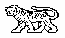 МУНИЦИПАЛЬНЫЙ КОМИТЕТГРИГОРЬЕВСКОГО СЕЛЬСКОГО ПОСЕЛЕНИЯМИХАЙЛОВСКОГО МУНИЦИПАЛЬНОГО РАЙОНАПРИМОРСКОГО КРАЯРЕШЕНИЕ        12.02.2021г.                                      с.Григорьевка                                                         №  2«Об утверждении  отчета о работе муниципального комитета Григорьевского сельского поселения за 2020 год».    Руководствуясь Уставом Григорьевского сельского поселения, муниципальный комитет решил:Утвердить отчет о работе муниципального комитета  Григорьевского сельского поселения за  2020 год. (приложение 1)Настоящее решение вступает в силу с момента подписания. Председатель муниципального комитета Григорьевского сельского поселения                                                                  Ефремова Н.П.ОТЧЕТ МУНИЦИПАЛЬНОГО КОМИТЕТА ГРИГОРЬЕВСКОГО СЕЛЬСКОГО ПОСЕЛЕНИЯ О ПРОДЕЛАННОЙ РАБОТЕ ЗА 2020 год      Муниципальный комитет Григорьевского сельского поселения является представительным органом Григорьевского сельского поселения и обладает правами юридического лица. Муниципальный комитет состоит  из 10 депутатов, избираемых на муниципальных выборах на основе всеобщего равного и прямого избирательного права при тайном голосовании в соответствии с порядком, установленным Уставом, сроком на 5 лет, и вправе осуществлять свои полномочия после избрания не менее двух третей от установленной численности депутатов.      Муниципальный комитет был избран на выборах органов местного самоуправления 13 сентября 2020г, в его состав было избрано 10 депутатов, представляющих интересы  более  двух тысяч жителей поселения.     В своей деятельности депутаты руководствуются Конституцией Российской Федерации и краевыми законами, требованиями Устава Григорьевского сельского поселения, Регламентом работы муниципального комитета, нормативными правовыми актами, принятыми в соответствии с полномочиями поселения.    Одним из приоритетных направлений в деятельности муниципального комитета поселения была реализация Федерального закона от 06.10. 2003г. №131-ФЗ «Об общих принципах организации местного самоуправления в Российской Федерации», развитие  положительного опыта, накопленного в процессе его реализации.    Муниципальный комитет состоит из 2 постоянных комиссий, 1 временной комиссии и председателя, обеспечивающего его работу. Постоянные комиссии работают на основе «Положения  о постоянных комиссиях» и планов, которые утверждаются на полугодие и формируются на основе предложений депутатов, текущих задач, требований постоянно меняющегося законодательства о местном самоуправлении.    По всем рассмотренным вопросам на постоянных комиссиях были приняты решения, особо важные и актуальные – вынесены на рассмотрение муниципального комитета для принятия коллегиального решения. Все программы, относящиеся к компетенции комиссий, находятся на постоянном контроле.      Основой организационной деятельности муниципального комитета является проведение заседаний, на которых рассматриваются и утверждаются нормативные правовые акты по вопросам, отнесенным к компетенции поселения, которые целесообразно рассматривать на его заседаниях.   За отчетный год проведено  12 заседаний муниципального комитета, на которых рассмотрено 35 вопросов, принят  18   нормативных правовых   актов,  в том числе на  заседаниях муниципального комитета было принято 3  решения по внесению изменений и дополнений в Устав Григорьевского сельского поселения, рассмотрены вопросы,  связанные с бюджетом поселения, налогами и финансами, по социальной политике.   Переносов и срывов  заседаний муниципального комитета из-за неявки депутатов в 2020г. не было.    Основой деятельности депутатов муниципального комитета поселения является разработка и принятие нормативных правовых актов, депутаты решают и вопросы повседневной жизни населения, обращаются в вышестоящие органы, ведут прием избирателей, рассматривают устные жалобы и обращения граждан, принимают активное участие в культурной жизни поселения, День матери, День пожилого человека, в проведении новогодних праздников, в районных мероприятиях: в праздновании Дня Михайловского  района, различных культурных мероприятиях и смотрах художественной самодеятельности.      С участием депутатов были решены следующие актуальные для населения проблемы:- решена проблема по снабжению водой с. Абрамовка, ул. Юбилейная- установлены детские площадки в с.Новожатково, с.Дубки            - произведен косметический ремонт  памятников односельчанам, погибшим в годы                  ВОВ (с. Григорьевка и с.Абрамовка, с. Новожатково.)      Муниципальный комитет работает в тесном взаимодействии с администрацией поселения, с депутатами района, с органами местного самоуправления поселений района, Приморского края. 